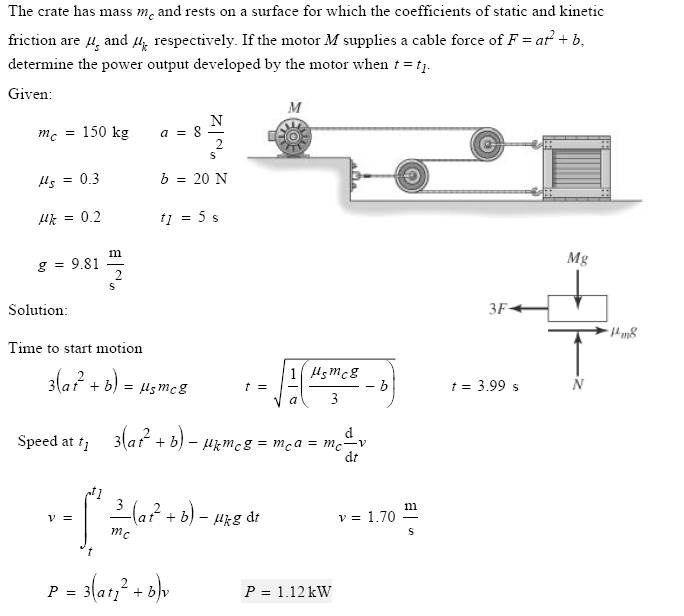 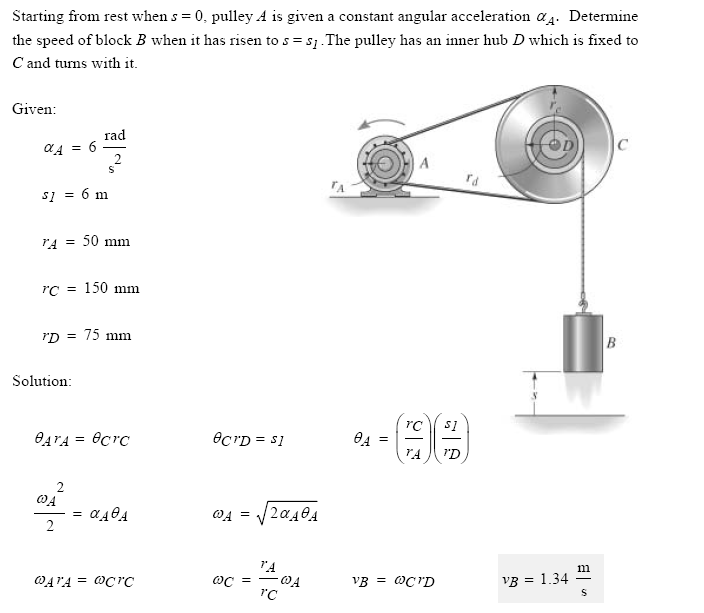 the one that was gin was similer to this one , knowing the time difference we had to fing x and y.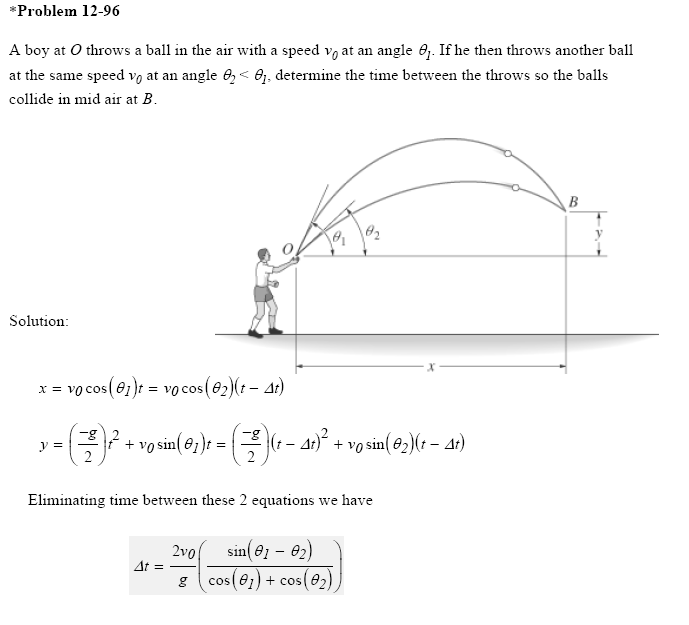 